Фалий Андрей НиколаевичExperience:Position applied for: 2nd EngineerDate of birth: 04.07.1972 (age: 45)Citizenship: UkraineResidence permit in Ukraine: NoCountry of residence: UkraineCity of residence: SevastopolPermanent address: Marinesko 4A, app.1Contact Tel. No: +38 (097) 382-09-55E-Mail: andreyfaliy@rambler.ruU.S. visa: NoE.U. visa: NoUkrainian biometric international passport: Not specifiedDate available from: 01.07.2009English knowledge: GoodMinimum salary: 7000 $ per monthPositionFrom / ToVessel nameVessel typeDWTMEBHPFlagShipownerCrewing2nd Engineer07.08.2008-20.03.2009APL FRANCEContainer Ship90.63011RT-Flex96C Sulzer-Mitsubishi88085BAHAMASMOL ( Japan )Marine Pro Sevice05.09.2007-26.03.2008APL FRANCEContainer Ship9063011RT-Flex96C Sulzer-Mitsubishi88085BAHAMASMOL ( Japan )Marine Pro Service3rd Engineer25.01.2007-11.06.2007MOL LIBERTYContainer Ship43117Mitsubishi B&W 7K90MC32700PANAMAMOLMarine Pro Service3rd Engineer26.03.2006-08.11.2006PLANET ACECar Carrier383006 UEC 60 LA12600PANAMAMOLMarine Pro Service3rd Engineer01.06.2005-22.12.2005MOL EXPRESSContainer Ship55820SULZER 9RTA 96C67200PANAMAMOLMarine Pro Service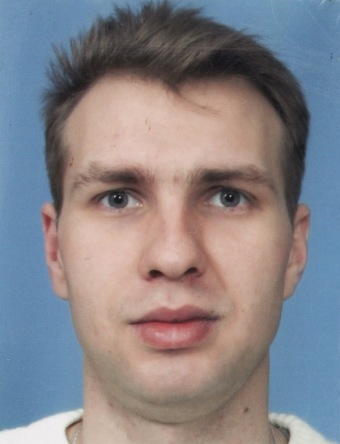 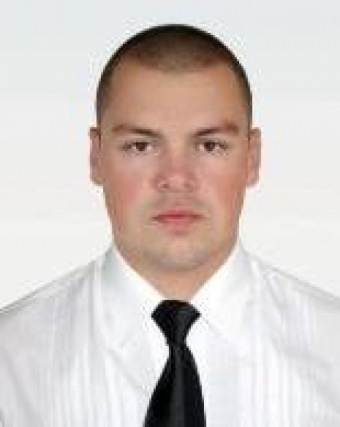 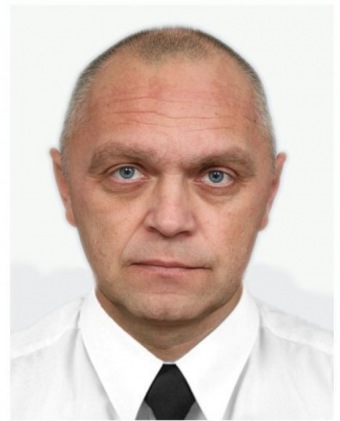 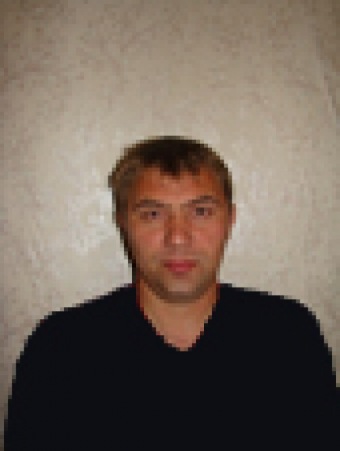 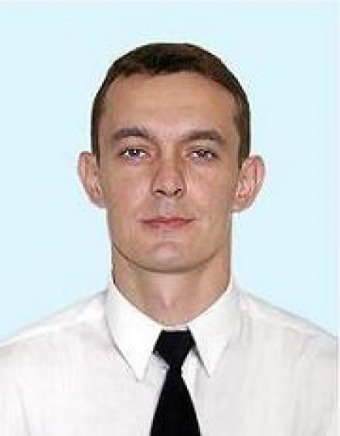 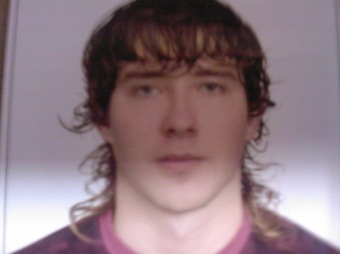 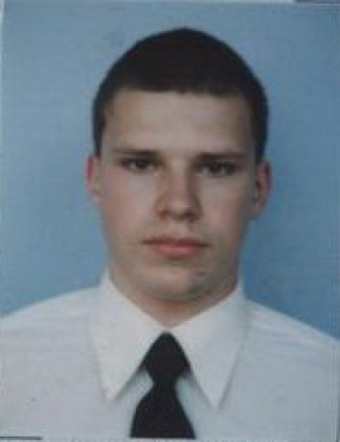 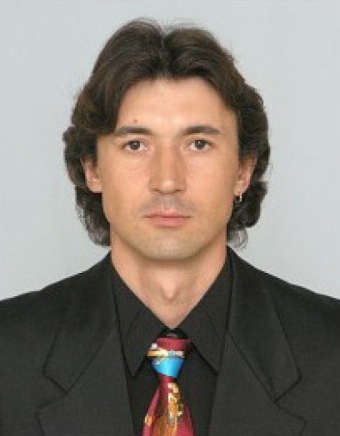 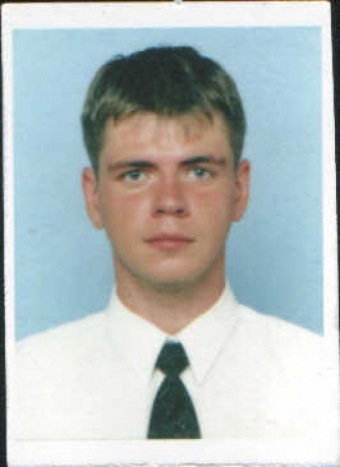 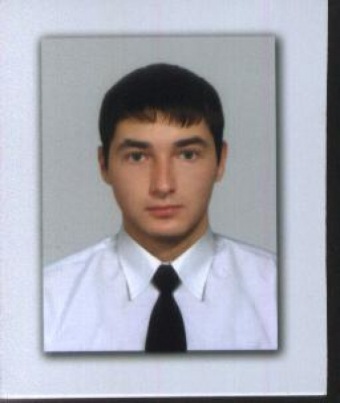 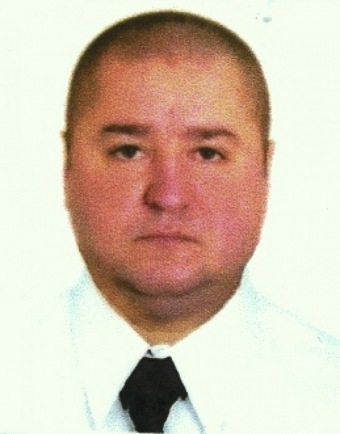 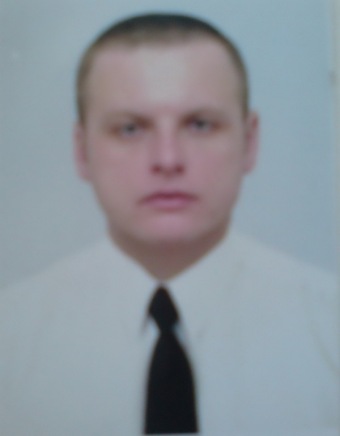 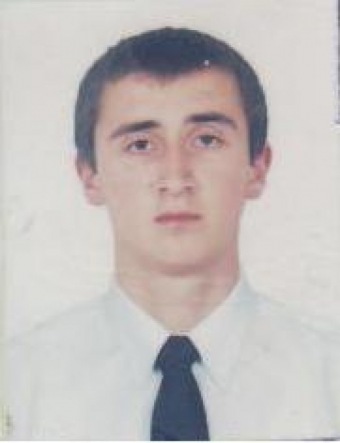 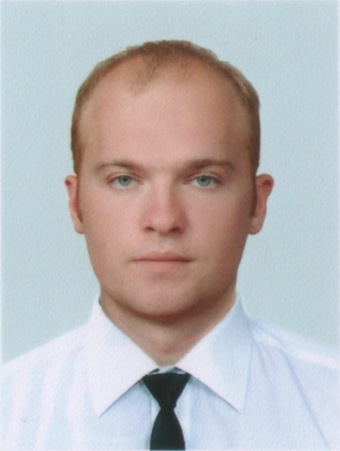 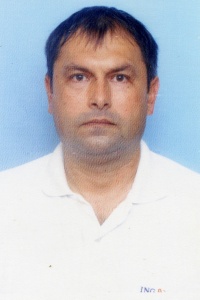 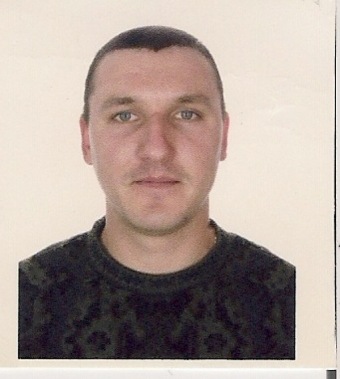 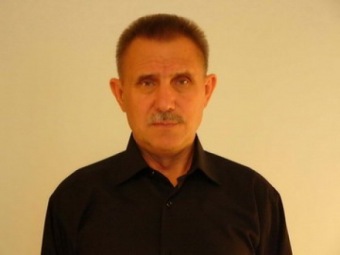 